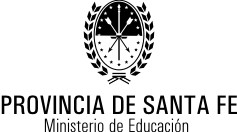 CALENDARIO 2021 – NIVEL SUPERIOR Versión preliminar- RM en trámite FEBRERO  1 al 18 de Febrero Reintegro progresivo del personal en relación a su antigüedad 8 al 12 de Febrero  Inscripción de alumnos a Exámenes Finales 1er. Turno (dos llamados). 18 de febrero  Reintegro de la totalidad del personal. 22 al 26 de febrero Inscripción complementaria de estudiantes aspirantes a 1º Año 2021 de las distintas carreras  22 de febrero al 19 de marzo  Exámenes Finales 1er. Turno (dos llamados) MARZO  22 de marzo al 26 de marzo Inscripción a las unidades curriculares de 2do a 4to año de la Formación Docente y 2do y 3ero de la Formación Técnica  22 de marzo al 9 de abril Curso Introductorio para 1er años de carácter obligatorio 22 de marzo al 9 de abril Trabajo de tutorías académicas: Acompañamiento y sostenimiento a las trayectorias 2020 de 2do a 4to año para la Formación Docente y Técnica  ABRIL  12 de abril Inicio de Clases  14 y 16 de abril Inscripción de alumnos a Mesas Examinadoras Especiales (3 días hábiles) 19 al 30 de abril  Mesas Examinadoras Especiales  MAYO 7 de mayo  Finaliza el período para cargar los datos de los alumnos ingresantes a 1º Año en el Sistema de Gestión Escolar (SIGAE). 28 de mayo  Finalización del plazo para los trámites de homologaciones. JUNIO 14 al 25 de junio  Inscripción de alumnos a Exámenes Finales 2do.Turno (un llamado).  JULIO  8 de Julio  Finalización del Primer Cuatrimestre. 12 al 23 de julio  Receso escolar de invierno. 26 de julio al 6 de agosto  Exámenes Finales 2do. Turno (un llamado). AGOSTO  2 al 6 de agosto Inscripción a las unidades curriculares de 2do a 4to año de la Formación Docente y 2do y 3ero de la Formación Técnica  9 de agosto Inicio del Segundo Cuatrimestre. 11 al 13 de agosto Inscripción de alumnos a Mesas Examinadoras Especiales (3 días hábiles). 23 al 27 de agosto  Mesas Examinadoras Especiales. OCTUBRE 25 de octubre al 5 de noviembre  inscripción de alumnos a Exámenes Finales 3er. Turno (dos llamados) NOVIEMBRE  12 de noviembre  Finalización del Segundo Cuatrimestre. 15 de noviembre al 17 de diciembre  Exámenes Finales 3er. Turno (dos llamados). 22 de noviembre al 17 de diciembre  Inscripción de alumnos ingresantes a 1º Año 2022 (primera convocatoria). DICIEMBRE  20 al 23 de diciembre Período evaluativo institucional de revisión y reflexión de la Práctica. Registro del mismo. 23 de diciembre  Finalización ciclo lectivo. 